Прайс стоматологии " Дуцера". Хирургия. Детство.                                                                                                      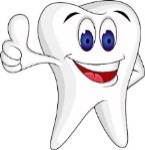 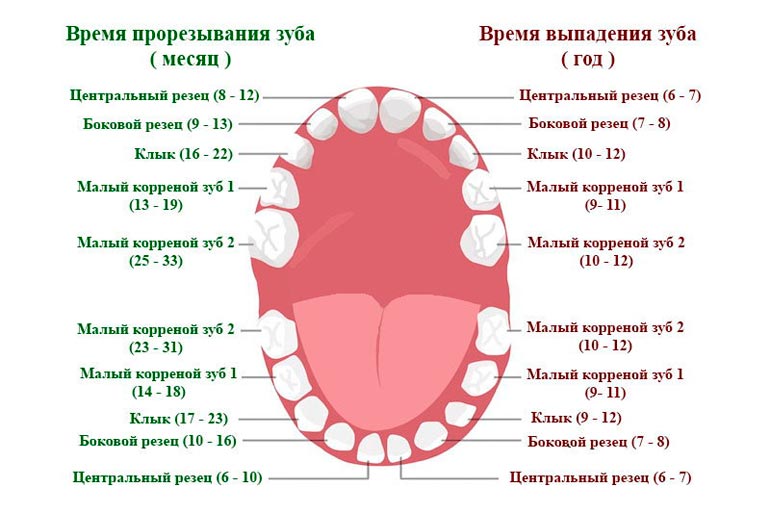 Анестезия места вкола иглы (спрей)                                                                                                                                                                                                                        120Анестезия с применением карпульной технологии                                                                                                                                                                                                             330Вскрытие абсцесса, разрез                                                                                                                                                                                                                                 300Индивидуальный пакет                                                                                                                                                                                                                                      500Иссечение капюшона (вкл.коагуляцию)                                                                                                                                                                                                                       700Консультация-хирурга                                                                                                                                                                                                                                      400Наложение  шва                                                                                                                                                                                                                                            200Пластика уздечки  языка                                                                                                                                                                                                                                   1000Пластика уздечки губы                                                                                                                                                                                                                                     1000Применение кровоостанавливающего средства                                                                                                                                                                                                                 700Сложное удаление постоянного зуба                                                                                                                                                                                                                         1500Снятие швов                                                                                                                                                                                                                                               200Удаление 8-х зубов стандартное3000Удаление временного зуба                                                                                                                                                                                                                                  500Удаление постоянного зуба                                                                                                                                                                                                                                 1000Удаление сложное (с разъединением корней)1500Удаление фрагмента зуба                                                                                                                                                                                                                                   700Шовный материал350